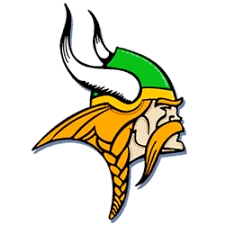 Sto-Rox Softball 2019March 26th 		     		vs Apollo Ridge 				3:45pm	March 28th 				@ Serra Catholic				4:00pm	April 2nd 				vs Riverview					3:45pmApril 3rd				@Perry 					3:30pmApril 8th				@Vincentian					4:00pmApril 10th				vs Shadyside Academy			3:45pmApril 12th				@Northgate					4:00pmApril 15th				@Apollo Ridge				4:00pmApril 17th				vs Serra					3:45pmApril 23th				@Riverview					3:45pmApril 24th				@Perry					3:30pmApril 29th				vs Vincentian					3:45pmMay 1st				@Shadyside Academy				4:15pmMay 2nd				vs Northgate					3:45pm